       WHERE’S PEDRO???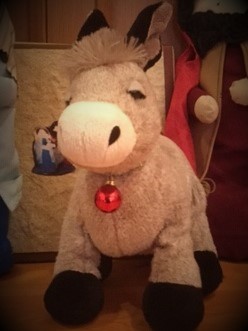 Pedro, the Las Posadas donkey, haswandered away from Mary and Joseph.  Can you find him in his 8 various hiding spots?#1 (easy)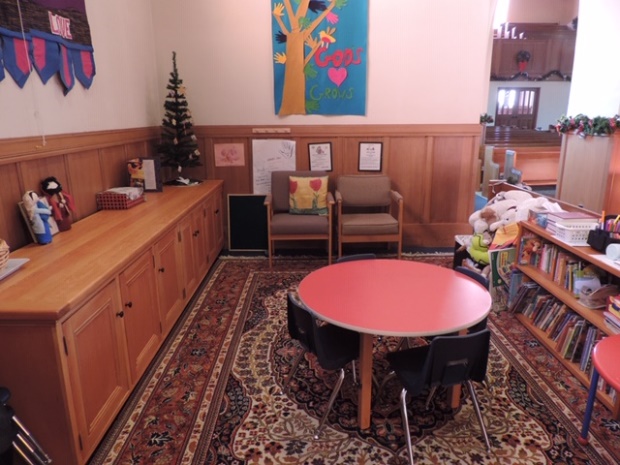 #2 (easy)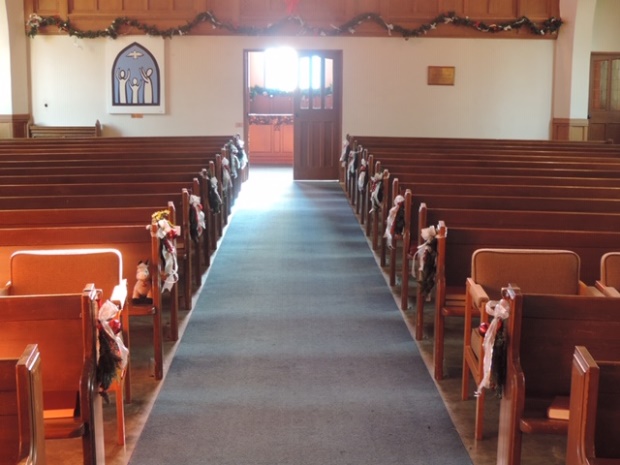 #3 (moderately easy)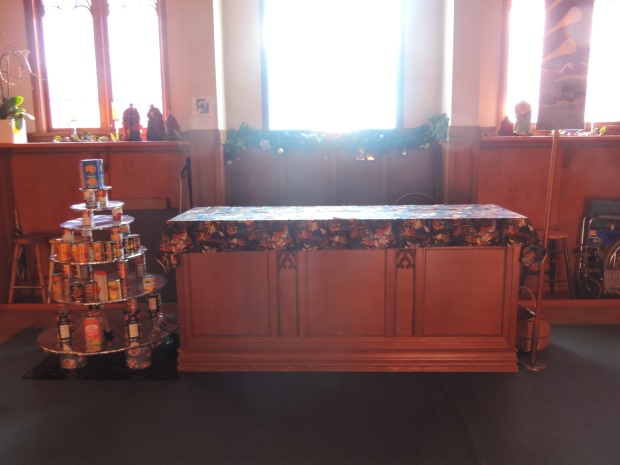 #4 (moderate)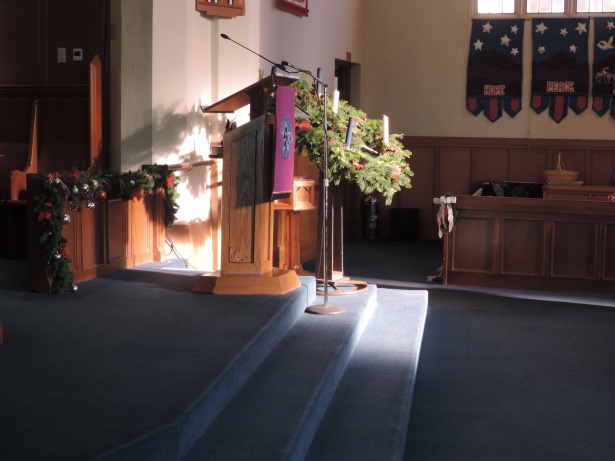 #5 (moderate)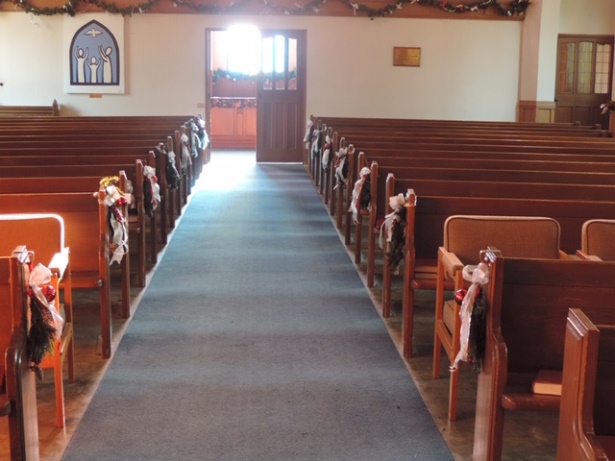 #6 (may be a challenge)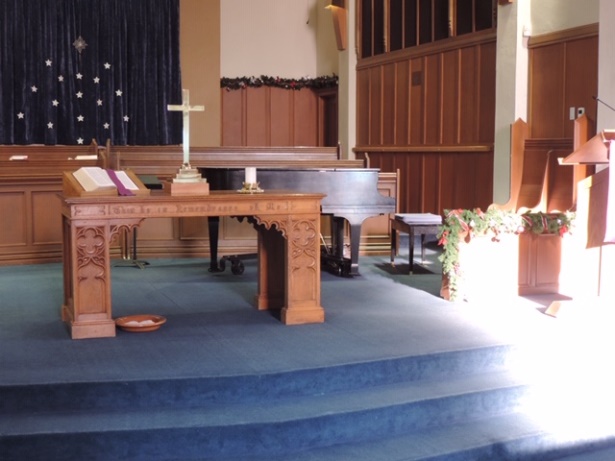 #7 (a challenge)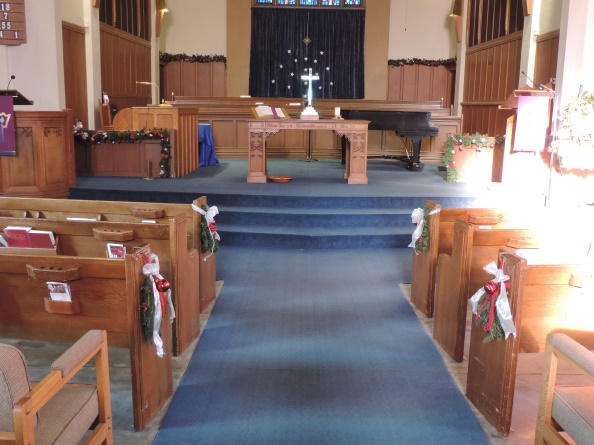 #8 (a challenge!)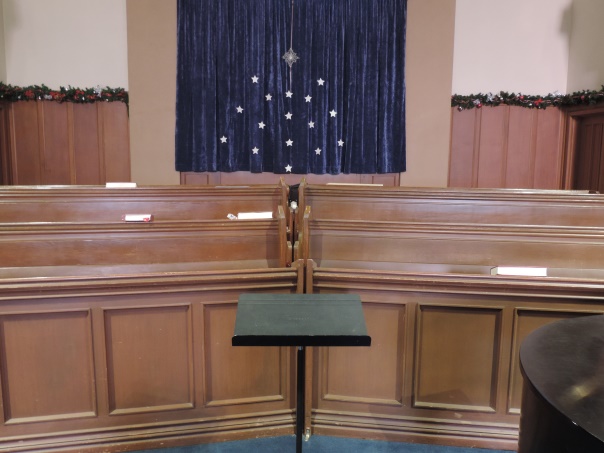 